My More Resilient FutureIn order to build my resilience for the future, I will …	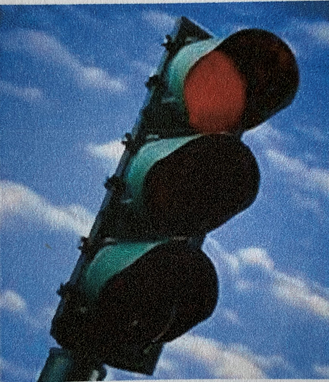 STOP:		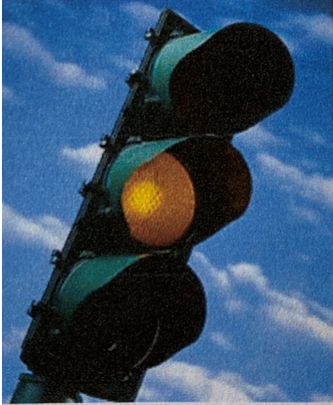 CONTINUE: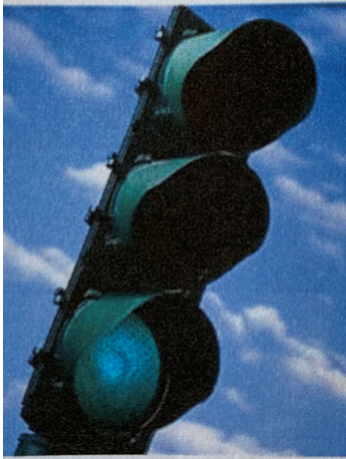 START:Good Luck with improving your:Sense of purposePositive mental attitudeConnecting with othersDeterminationTaking controlLooking after yourself